Cotton Buds Watercolour painting of Blossomhttps://www.youtube.com/watch?v=qqC9AXZVRig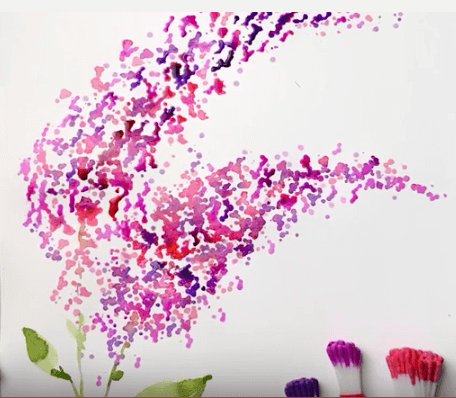 